Пријавни образац 2020 - АКС.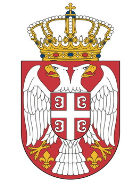 РЕПУБЛИКА СРБИЈАМИНИСТАРСТВО ПОЉОПРИВРЕДЕ, ШУМАРСТВА И ВОДОПРИВРЕДЕУПРАВА ЗА ШУМЕПРИЈАВА НА КОНКУРС ЗА РАСПОДЕЛУ СРЕДСТАВА БУЏЕТСКОГ ФОНДА ЗА РАЗВОЈ ЛОВСТВА РЕПУБЛИКЕ СРБИЈЕ У 2020. ГОДИНИ         Одговорно лице (законски заступник)                                                                                                 ___________________________________Напомена: Подносилац пријаве попуњава пријаву на рачунару тако што у неосенчени део табеле уписује одговарајуће податке, при чему за видове радова у неосенчени део уписује процењену вредност трошкова са ПДВ-ом само за оне радове за које потражује средства (субвенцију)Назив подносиоца пријавеАдреса подносиоца пријавеПИБМатични бројБрој текућег рачунаИме и презимеодговорног лица(законског заступника)Контакт телефони и е-mailМере за унапређење стања од заразне болести Афричке куге свиња Мере за унапређење стања од заразне болести Афричке куге свиња Мере за унапређење стања од заразне болести Афричке куге свиња Назив ловишта у коме ће се спроводити мереНазив ловишта у коме ће се спроводити мереР. бр.Вид радоваПроцењена вредност трошка са ПДВ-ом1.Изградња/адаптација објеката за привремено складиштење одстрељене дивљачи на функционално значајној локацији у ловишту2.Набавка одговарајућих хранива и других средстава ради унапређења прихране и здравствене заштите дивљачи3.Подрђка спровођењу мониторинга4.Набавка дивљачи фазан (Phasianus colchicus) ради уношења у ловиштеУКУПАН ИЗНОС ЗАХТЕВАНИХ СРЕДСТАВАУКУПАН ИЗНОС ЗАХТЕВАНИХ СРЕДСТАВА